1-сабақ. Қара! Мынау-піл.1-тапсырма. Отбасы немесе дене мүшелеріне байланысты сөздер шығатындай етіп көп нүктенің орнына қажетті әріпті қой.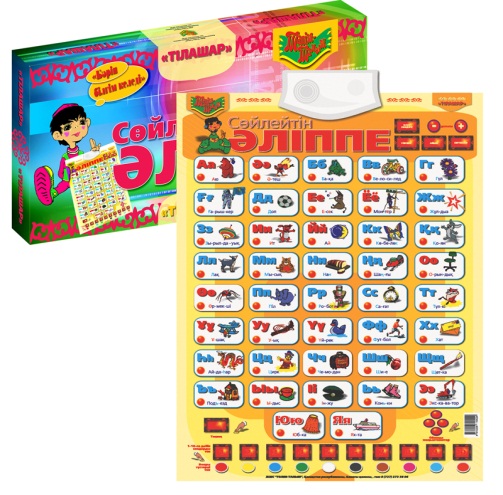 Қандай әріп керек?.....та                                    .....же...ға                               о....басы...ні                                с....ңл.....ол                            а....қ2-тапсырма.Ойлан, тап, сөйле. «Бір әріп бойынша бес жауап».Жабайы құс -Қыз баланың аты -Үй құсы -Ұл баланың аты -Санның атауы -3-тапсырма. Керекті әріпті қойып, жаз.    і                    а                  һ              а                  а      К – тап,            - ке,     жи   - аз,         - уыз,          - на.    ы                    ә                  х              ә                 ә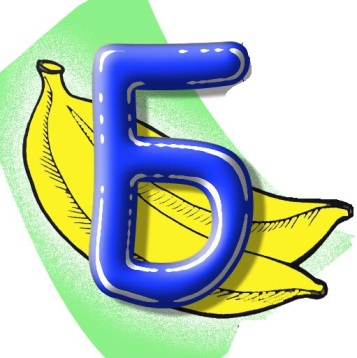 4- тапсырма. Өлеңді оқы.«А» мен «Б» 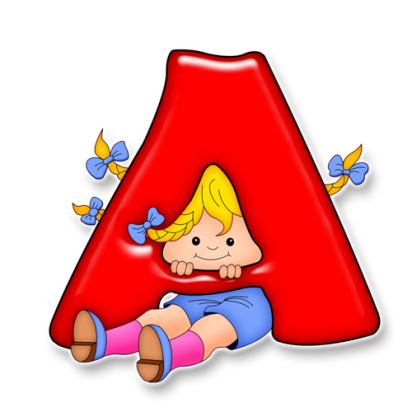 А дегенің –ана ғой,Ана деген - дана ғой,«Б» дегенің - бала ғой,Анаң егер жұмсаса, тез арада бара ғой.2-сабақ. Кел, ойнайық!СөздікОйыншық – игрушкаСекіртпе – скакалка                                                                         Текше – кубик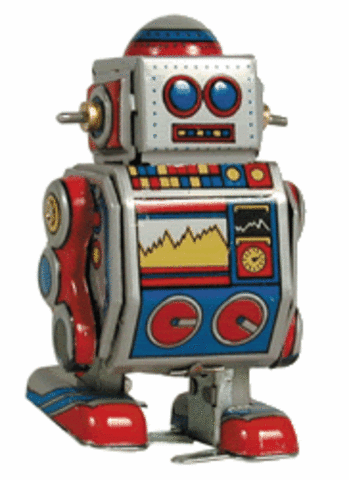 1-тапсырма .Мәтінді тыңда,оқы.Айдананың ойыншықтары көп. Олар: секіртпе, қуыршақ, доп, қоншық және робот. Айдана ойыншықтарын жақсы көреді. Ол роботпен ойнайды. 2-тапсырма. Оқы, есіңе сақта.                                              Мынау -  доп.  Мынау – қуыршақ.  Мынау–қонжық.  Мынау - қоян.    Мынау – секіртпе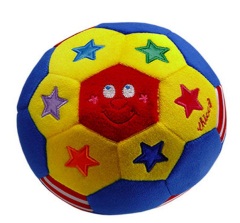 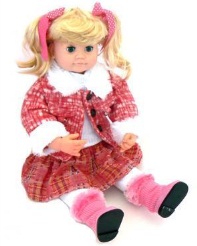 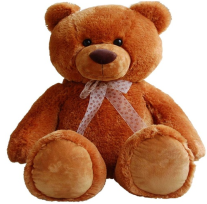 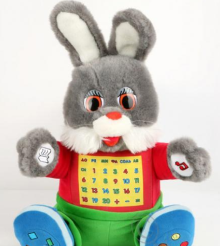 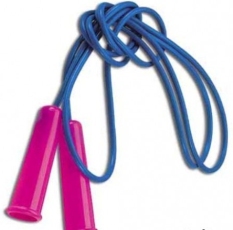      3-тапсырма. Ұқсас сөйлем құрастыр.Доп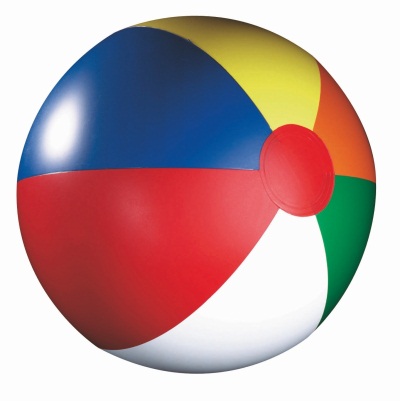 Қызыл допҚызыл доп алдымМен қызыл доп алдым4-тапсырма. Жақшаны ашып қазақ тіліне аударып сөйле.Менің (красный) добым бар.Менің (синий)  шелегім бар.Менің (жёлтый) шарым бар.4-сабақ. ҮзілісСөздікҮзіліс – переменаШықты – вышлиҚоңырау соғылды – зазвенел звонок.1 – тапсырма. Мәтінді түсініп оқы.Үзіліс       Бұл біздің сынып. Ол бірінші қабатта. Сыныпта үстел, парталар, орындықтар, тақта бар. Қазір қазақ тілі сабағы. Қоңырау соғылды. Сабақ аяқталды. Балалар үзіліске шықты.2 – тапсырма.  Сұрақтарға жауап бер.-Сынып нешінші қабатта?-Сыныпта не бар?-Қазір қандай сабақ?-Балалар қайда шықты?3 – тапсырма.  Сөйлемдерді жаз.   Біздің сынып .... қабатта. Терезеде .... тұр.Оқушылар .... шықты.Керекті сөздер: гүл, үзіліске, бірінші.4-сабақ. Жүр асханаға кеттікСөздікЖүр, кеттік – пошлиСорпа – бульонШырын – сок1 – тапсырма. Мәнерлеп оқы.Асхана          Мынау – асхана. Біз асханаға келдік. Орындықтарға отырдық. Мен сорпа, нан, шырын сатып алдым. Марат ботқа нан, сүт сатып алды. Сүт пайдалы тағам.2 – тапсырма. Асханада  қандай  тамақтар бар? Сөйлесуді аяқта.Мынау не? – Бұл ....Ол қандай? – Ол таза, .....Нешінші қабатта?  .... қабаттаАсханада қандай тамақтар бар?Асханада ....,  ...,  ...,  ..., бар.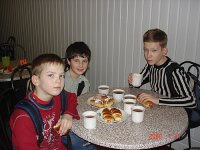 1 – тапсырма.  Асханада      Мынау асхана. Бұл біздің асхана. Асханада үстел, орындықтар бар.Үстелде пышақ, қасық, шанышқы жатыр. Мен ботқа жедім.2 – тапсырма.  Оқы, есіңе сақта.Ас ішер алдында қолыңды жу.Перед едой помой руки. 3 - тапсырма.  Өлеңді оқы.Бір тамақты пісіріп, Бір тамақты түсіріп,Апам ылғи жүреді, Жадырайды, күледі.Он жетіге толамынМен де аспаз боламын.3-сабақ. Менің аулам.Сөздіккең – широкиалаң – площадьескерткіш – памятниксаябақта – в паркекөше – улица1-тапсырма. Сөйлемдерді оқы, түсін.	Біз Павлодар қаласында тұрамыз. Павлодар – үлкен қала. Көшелері кең. Қалада алаңдар, ескерткіштер, кинотеатрлар, саябақтар бар. Біз қаламызды жақсы көреміз.2-тапсырма. Сұрақтарға жауап бер.- Сен қай қалада тұрасың?- Қала қандай?- Қалада не бар?3-тапсырма.  Сөйлемдерді толықтырып, жаз.	Павлодарда  (3) кинотеатр бар. Қалада (42) мектеп бар. Бізде (2)  университет және (1) инстутит бар.4-тапсырма. Сөз тіркестерін құрастыр.Үлкен			қалаКең			көшеӘдемі			алаңКөрікті 		ескерткіш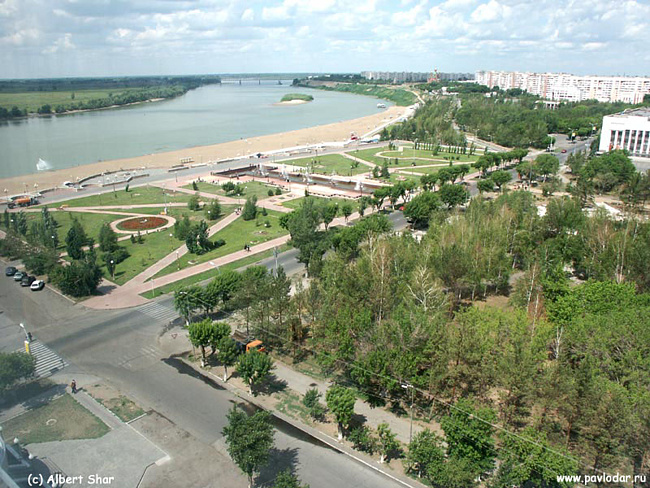 ІІ. Оқу – еңбек аясы13-сабақ. Мынау не? Қалам.Сөздік Сөмкеңде -  в сумкеНе бар?  -  что есть?Ұқыпты -  аккуратный (-ая)1 – тапсырма. Мәтінді тыңда, түсін. ?          ?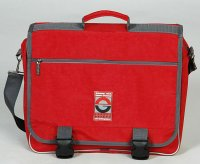      Мен бірінші сыныпта оқимын. Мынау - сөмке. Менің сөмкемде оқу құралдары бар. Олар: оқулықтар, дәптер, күнделік, қалам, сызғыш, қарындаш, өшіргіш. Мен ұқыптымын.2 – тапсырма. Сөйлеуді оқы.- Мынау не?- Бұл сөмке.- Сөмкеде не бар?- Сөмкеде оқу құралдары бар.- Оқу құралдарын ата.- Оқу құралдары: оқулық, дәптер, қалам, қарындаш, сызғыш, өшіргіш, күнделік.3 – тапсырма.  Өлеңді  мәнерлеп оқы.Кітап та алма ағашы,Жемісін біздер теретін.Тәтті алмаға балашыКітабыңның әр бетін.